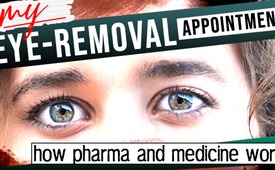 My eye-removal appointment - how pharma and medicine work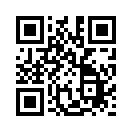 Loisa Saseks' experienced: "I was requested by several doctors to have my left eye cut out..." After months of shocking suffering at the hands of pharma and medicine, she started researching and came across unbelievable findings. Realizing she is not the only case, Loisa has documented and filmed her experiences. Whistleblowers tell all. This documentary sheds light on the hidden side of the pharmaceutical industry with strong facts and sources of evidence. ***SHARE this video with all your friends and acquaintances."Sometimes I feel like a betrayer. But on the other hand, I feel this incredible pressure inside me to tell you all about my experience of the past years..."

Hi, I am Loisa. I love my life. On a warm summer day in July I was directed by doctors and assistant medical directors to have my left eye removed. 

This call was the reaction of the whole medical fraternity on what had happened a short time before.

My eye removal appointment – how pharma and medicine work. 

With each stair, I almost fainted. “Could you please slow down a bit?” I asked the doctor who rushed towards the treatment room ahead of me. “As you know I wasn’t allowed to drink and to eat today.” But the doctor didn’t listen and disappeared behind a door. My throat was dry. I just came out of an overcrowded waiting room for a surgery the doctors had assigned me for without asking. For this emergency surgery, I had to show up early in the morning with an empty stomach three hours away from home. The doctors wanted to transplant a donor’s cornea on my left eye. Nobody asked me if I wanted this in the first place. Without this operation, I was supposed to lose my left eye shortly and very painfully. When I said no to this surgery – to the absolute astonishment of the professor and the doctor – my decision was not taken seriously at all. The surgery must take place. When the chief physician got up to leave the room, I asked her: “Do you command me to do it?” And heading towards the door, she said smiling: “Yes, I command you.” “Thank you, I will not obey,” I answered in a friendly tone. The professor briefly turned to her assistant doctor and pointing to a slip of paper told him to make sure I would sign the surgery consent. This piece of paper doesn’t say that I could possibly become blind on my left eye or that the pupil could freeze, or that I would have to repeat this transplantation surgery at least once or twice. It wasn’t mentioned that I would have to take drops and medication against rejections, or that the rejection risk of the transplanted cornea was a big risk for my severely inflamed eye. The piece of paper didn’t mention that an unstoppable bleeding could occur during the surgery or that it could be decided spontaneously during the surgery to remove other things like the iris or glass body of my eye. This is the glass body by the way. Over the weekend, I had found out about these complications and I told the professor this. She had to affirm all of it or even fortify some things.
The young assistant doctor talks at me, trying to convince me for this operation powerfully and eloquently. God wants me to go for this operation – exactly the same the professor had told me a few minutes before. After all his arm-twisting could not make me give my signature, he says that my eye otherwise was going to rot and would have to be scratched out painfully in an operation anyway. I turned dizzy.

„Most people are not aware of the fact that our current medical system is completely based on fear… When I think about it today, how little I really knew and how often I made patients do what I thought to be good only with tactics of fear – I mustn’t allow myself to think of it – that fear and money are twins…“

I was shopping and my physician saw that my eye was red. She was very worried about me. With a medical sense of responsibility, she asked me almost accusingly why I hadn’t come to her right from the start … She bought eye drops in a pharmacy which you can only get with a professional doctor’s card. I asked the pharmacist and the doctor: “What if I get the side effects?” The pharmacist only laughed: “Don’t worry about it; you have a doctor by your side!” But my bad feeling increased after seeing the “Novartis” label on the medication.

Everyday we heard the news on the radio about the profits Novartis had gained. So I asked my Dad: „What is Novartis?“ My father explained in simple words that the pharmaceutical industry actually should not be allowed to gain any profits from sicknesses … Because they want to sell MORE and MORE medicine to become RICHER AND RICHER. Actually, doctors and the pharmaceutical industry should first gain profits when people are HEALED, as it used to be in ancient China! Or as under Gaddafi in prospering Libya, when medical treatment was free of charge.

The doctor seemed to be very certain though. Despite my skeptical questions and unpleasant feeling, I had the drop in my eye a short time later. Only shortly after the first treatment I was tormented by pain day and night. „I should not be worried about the fact that I was just able to see dull white”, my doctor said. But shortly after this I was delivered to the ophthalmic clinic as an emergency case. From that moment on the descent into hell had just begun and only one week after my first visit to the eye doctor, I had a big and painful wound on my cornea. Now, my condition was alarming indeed! 

Nine months later I started a research, beginning with my first medication. I went on the information website compendium.ch and clicked on the respective medication with the button “risks” – but this function was not available for patients. So I printed out the specialist information. Wow, this was like a wall of information! My head was throbbing. After weeks which I had spent in hospitals and doctor’s practices I first needed a change of scenery. 
Ten A4-size sheets are filled with information about this medication and an entire eight of those ten sheets included an incredible number of side effects. I read through a paragraph on page seven: 

“Additionally, the following side effects were reported upon introduction to the market. The frequency of occurrence could not be determined with the existing data: Eye diseases: ulcerative keratitis, blurred vision, photophobia, mydriasis, eye ptosis, eye pain, swelling of the eyes, foreign body sensation in the eye, eye hyperemia, increased lacrimation.”

Okay, first I thought: „Well, a few German words are in here – blurred vision, eye swellings, eye pain, foreign body sensation in the eye … Well, you can handle that, can’t you? The rest - just some terms. But I entered the word “ulcerative keratitis” in Wikipedia. No results. Okay, I looked for the word in the dictionary of foreign words. No result either! I went to a page for medical questions from patients – DocCheckFlexikon. Surprisingly also no exact hits for ulcerative keratitis, just like on MSD Manual! At this point one would probably not continue searching, it can’t be something worth mentioning, must probably simply be something from the category eye pain or so. But after my suffering experience, I didn’t stop at that point and entered the word in Google.
Through the research of an expert I get the following definition: “It is a severe eye sickness with inflammation and ulceration of the cornea.” Mydriasis: “The pupil freezes.” Ptosis: “drooping of an eyelid”, eye hyperemia: “a blood circulation too strong which shows in form of a red eye”. These were only three lines. A few lines further down I read once more “Further side effects”, but the “headaches”, “dry eye” and “itchiness” do not interest me. It’s the words “conjunctivitis” and “erosion of the cornea” which means “abrasion of the cornea” and “infectious inflammation of the conjunctivitis” and after that it continues with some “visible effects”. 

“For decades the henchmen of the pharmaceutical industry made us believe that the more side effects a medication has, the better its effect. From today’s point of view, I can only say: how blind have we become that we believe such nonsense? Side effects are not a necessary evil of a therapy but constitute the actual main effects. As a side note, they even serve that you need even more medication or that you do not recover as fast. A perfectly installed perpetual motion machine which can generate a huge amount of money.”

More side effects are mentioned: keratitis – inflammation of the cornea, glaucoma – leading to a loss of sight, exophthalmos – protrusion of the eyeball out of the eye socket, cornea-perforation, this means the cornea is so scraped that it comes to perforation – i.e. a hole in the cornea which leads to a loss of the eye except one has a donor’s cornea transplanted. Forming of a posterior, subcapsular cataract. This means: the clouding of the eye lens, which causes the loss of sight ability, i.e. cataract.

One could continue reading of the eight of ten pages with all possible consequences such as Stevens-Johnson syndrome, which was reported as a side-effect after the medication had been introduced to the market. It even says this openly on the package declaration!

I couldn’t imagine that such medications with so hair-raising side-effects could even be introduced to the market so easily. So I interviewed a person who has been working in cancer research for 18 years conducting many clinical studies. I asked this insider about the process of a medication coming on the market: 

For a doctor to administer some medication, the medication has to receive an admission through the respective authority. For this, a medication has to undergo clinical studies. However, what is unknown to the population is that the pharma company which invented the medication also conducts the clinical studies themselves. This means, the pharmaceutical company determines in which countries the study is conducted, in which clinics and doctor’s practices, which doctors take part in the studies as well as determining the measurement points of the study. In the end, the pharmaceutical company also can evaluate the data of the study themselves. 
So now everyone can answer the question as to how objective or trustworthy the data of such clinical studies may be if you remember that pharma companies are solely profit-oriented companies.

Loisa: So as an insider, you are saying that pharmaceutical companies are solely interested in profit? 

Yes! 

On page eight, I read that the medication delays the healing process and inhibits the body’s own defense against infections. On page three it also says that the tissue repair of the cornea is slowed down and the inhibition of wound healing can be intensified. Exactly this happened in my case.

Here we see the problem of medicine today: Almost all therapies block these repair mechanisms instead of supporting them. It doesn’t matter if it’s antibiotics, cortisone, painkillers, sleep meds, tranquilizers, or chemotherapy.”

After I had read these nine A4-size pages of side effects, it didn’t surprise me at all that I had been tormented with pain day and night just shortly after my first use. 
I was only able to see everything a dull-white anymore; the hell ride in the eye clinic with all the additional medication had only just begun. 
It also did not surprise me that a very large and painful wound appeared on my cornea merely one week after my first visit to the eye doctor.

The radiologist Dr. Gerd Reuther testifies, I quote: “At the end of my 30 years in this profession, I’m convinced that 90% of medications do more harm than good. And when you look at that, at some point, you really have to change sides.” According to official studies, around 300,000 people die annually from medications, clinical infections and operations, as Dr. Gerd Reuther, a specialist with authorization to teach radiology, testifies: “The most common cause of death is medication.” The USA reported three million deaths during the last 27 years due to prescription medication. 
In Germany 240,000 people die annually of the consequences of chemotherapy, this is 700 people per day. According to data from the AOK, a major German insurance company, every year approximately five times more people die through mistakes in medical treatment than in traffic. (as of 2014) 
The number for mistakes in treatment is even higher, according to the health insurance company, totaling at 720,000 deaths annually. And 700 deaths occur in Germany every year because doctors forget their stuff in the bellies of people during operations! Every seventh German views himself as a victim of medical malpractice.

The agony, the pain and misery of the following months are incredible. Altogether 21 different medications were used. It spiraled even further down with me until I was delivered into the hospital to receive a sharp drop inserted into my eye every 15 minutes. Day and night I suffered hell-like agony and wasn’t able to move anymore because the smallest eye movement gave me endless pain. The only thing left to do, was to lie motionlessly in bed.

“The multi-billion pharmaceutical industry wants you to be and stay sick in order for them not to lose you as a lucrative customer which in the best case (for the pharmaceutical companies, not for you!) concludes a lifelong “contract”. So, it’s always the symptoms of an illness that are numbed with medication instead of solving the root of the problem. The consequence: people are getting sicker and sicker and the coffers of the pharmaceutical companies fuller and fuller,” states Dr. Karsten Lindner, biochemist.

On the morning when I was receiving my eye drop torture in short intervals in the hospital, the radio reported that the pharma company Alcon – a subsidiary of Novartis – had, by the first quarter of 2019, generated a revenue of 1.8 billion in just three months. How many eyes have to become sick to earn 1,800 million dollars with it? The exchange rate of Alcon shares was also reported to have risen by about 12% a month before! Even if someone might not know my story, they have to ask themselves whether these Novartis and now Alcon medications may even have indicators which lead to chain reactions of eye problems. By the way, a chief eye physician earns 800,000 to 1 million Swiss Francs a year. My eye sickness alone amounted to the cost of 15,000 francs – of which health insurance just paid 5,800 Swiss francs. 

But health insurance deductibles are rising every year. 100 years ago, every Swiss citizen monthly paid 2 – 6 francs – and the people were healthy. Today he pays over 400 francs a month and the people are sick as never before. This means a rise of costs of 11,000 % since 1919. According to the Lancet-study, however, 95% of the world’s population are sick! Every second German gets cancer in his life! The number of those dealing with more than ten illnesses at a time rose by 52 percent from 1990 to 2013. Every 19th citizen of this earth had a health problem in 2013. In addition to this, the researchers of this Lancet study, which evaluates 35,000 sources from 188 countries, observed a stark rise of sicknesses evoked through medications.

Back to my own chain reactions: The condition of my eye got worse and worse. So bad that one day, I begged the doctors to stop the medication because I was suffering agony from the effects. But the doctors were as immovable as rock, showing no emotion in their faces and not responding to me. They were clinging rock-solid to the new diagnosis: “parasites in the eye.” There was no evidence of this, even after very painful tests. The medications kept being poured into my eye until my eye was snow-white on the inside and fiery-red on the outside. Except for black dots, I wasn’t able to see anything anymore. During this exact phase, they even used a medicine that is banned in Switzerland. Usage is supposed to be immediately stopped after two days if there is no visible improvement, as I found later-on during my research. These very same drops were being rhythmically poured into my eye for a total of four weeks, with visible deterioration! Altogether I fainted four times during the torturous treatments and examinations of the wounds in the eye.

"Do you realize that in this system, modern medicine can never lose? If we take medications today and get well again, it was the medication that helped us. If we stay sick or get even sicker, the sickness was simply stronger: 
It doesn’t matter whether you get better or stay sick, it is always YOUR and never the medicines’ fault." 
"The really powerful basically love to create systems in which they always win no matter what happens."

For the first time in my life, I felt entrapped in a sect that I couldn’t escape from. My first sign of discontent had seemingly turned the doctors to stone. I felt like standing in front of a huge rocky cliff, and I wasn’t able to move it one millimeter. The permanently rising number of medications and eye drops they administered to me, bestowed me with an endless amount of pain, misery and sleeplessness. In this state, I had to drive two and a half hours away from home, to appear for the organ transplantation operation on an empty stomach.

My decision is definite. If God wants my eye to rot out of my body, like the doctor just prophesied, then I want to fall into God’s hand and receive the evil out His hand just as the good. But I do not want to fall into the hands of the medical and pharmaceutical industry anymore. As soon as the doctor notices my decision is unshakably firm, he starts to hastily place some phone calls. Then he leaves the room. I am informed that exactly at this moment he defined me as psychologically unstable – I straightaway leave the hospital. When I come home, I stop taking all the eye drops and medications. Just a few days later, my mother reads on the package insert of the medication I had to take daily for some time, that exactly this medication together with the planned anaesthesia could lead to irreparable damages. I probably wouldn’t even have survived this with my body as weakened as it was.

"Something not only politicians don't understand is the fact that medicine is not a science at all." 

Loisa: You have been working in the health care sector since 2001 in the operating room for 15 years. What have you experienced?

At the beginning of the 2000s, the hospital's accounting system was changed. As a result, there is no longer a chief physician whose position is not tied to therapy numbers. In practice this means: If a certain amount of operations are not achieved in a year, the chief physician is fired. It is also common practice to create better incentives so as to pay pool salaries. This means that if the number of operations increases, bonuses are paid out. In practice, it is much more attractive to diagnose in such a way that there is an indication for surgery. There has never been as much surgery as there is today.

When Olivier was too young to make his own decisions he fell victim to the operating machinery... He was born with impaired vision. Numerous anesthetics, painful examinations and operations led to the destruction of his left eye and to a pitiful residual vision of only 5% in his right eye since his childhood. After this failure, doctors wanted to make their next attempts on his right eye, but his mother refused further treatment. Olivier still does not let any doctor come near his eyes. 

An ophthalmologist allegedly found a cataract in one-year-old David’s left eye and removed his lens with his parents' consent. But after the removal, the doctor did not insert a new lens because his eye muscles were supposedly not strong enough. Now David is already 5 years old and has terribly weak vision - amblyopia - in his left eye. The eye muscles are still too weak – but how should he train them without a lens? 

This woman went blind during an operation. One physician put it this way:

Of course, doctors are not bad people just because they are not healers. They just don't understand that they are prisoners and victims of a system that most people don't even know exists..."

So what happened to me now that I had decided to have my eye rot out and after leaving the hospital? A few days after I stopped all medication, I could finally open my eye again without any effort. Just a few days ago, two assistant doctors still had to hold my eyelid open with sticks to take a picture. The inflammation has disappeared. The extremely painful sensitivity to light is gone, whereas just a few days ago, the light of a candle still blinded me like a dagger in the eye. The swelling of the eyelid subsided – as the inflammation subsided. Instead of my eye rotting out, it is finally white all around as before, the black spots in my vision have disappeared along with the central star that followed my vision everywhere I looked. My vision is getting better all the time. The pain has finally left me, even my appetite has returned, which I haven't had for a long time. The brightness has also returned to my eye. My eye is being moistened by the eyelid again normally, without any aids and it is not watering continuously anymore. But what I enjoy most of all: I am a free human being!!!

And exactly now – about one and a half weeks after I canceled the operation and stopped taking all medications – right now I am being summoned by the entire doctoral staff to appear in the eye clinic to have them remove my left eye. 
If I don’t, parasites would eat up not only my left eye, but my right eye as well. I suffer a nervous breakdown… it is a supernatural miracle that I am healed of this in a short time.

Just a few months after my huge suffering, I meet people who experienced similar things with pharma-medicine and I have to report on this! However, my story as well as theirs is not supposed to encourage for imitation, but to re-think the system – about the puppet masters right at the top of the pharmaceutical industry … It is supposed to make us think about where the money flows. Aren’t we all so thankful for surgery after accidents and of the great achievements of today’s technology? Aren’t we so thankful for loving doctors who take care of us when we are in need? Still we have to take a closer look at what’s really behind this pharma-medical system. I emphasize this again: every human being is an original and has to make their own decisions.

The doctors said Martin could forget his eye. But after months of hopeless suffering, operations and four weeks spent at the university hospital, he stopped taking all medication - and to the astonishment of every doctor, his eye healed within a single week. Martin’s vision is better today than ever before.
The doctors gave up on Victoria, saying her eye could no longer be saved. It was one giant flesh wound. But she did not believe the doctors. After that, everything healed and she sees very well now. 
When Martina refused to be put on a drip with chemotherapeutic medication, the chief physician of the skin clinic prophesied that she would have to live with a life-threatening autoimmune disease for the next 40 years. This means several hundreds of terribly itchy and repeatedly bursting water blisters - from the size of peas to tangerines - spread over the entire body down to the soles of her feet. Martina was cured of this terrible full-body rash within a few months without any medication and has now been completely healthy for many years.

"There's a war going on out there for every patient, because medicine is the biggest source of income worldwide. Compared to that, the car and computer industry is at best a small subdivision and when it comes to cancer, therapies that cost little to nothing have ZERO CHANCE".

Several lumps in Christine's breasts had been diagnosed by ultrasound. The doctor immediately wanted to book her for a surgical removal of the lumps. However, she decided to take a step-by-step approach to find out for herself what was needed for her healing. After three years, not a single lump was found by ultrasound. 
Waltraud has been cured of her abdominal cancer for 12 years, without medical help. She followed a doctrine based on natural laws, which is being badly talked down and persecuted by pharma, medicine and the media.

I ask a physician with over 15 years of experience, why natural methods to heal cancer are not researched and applied: 

The fact is that cancer is the second most common cause of deaths today, right behind cardiovascular diseases. Many people are programmed by the media: If I am diagnosed with cancer, I could die from it. As soon as they receive this diagnosis, they turn to their doctor in fear and are prepared to undergo almost any therapy, often chemo or radiation therapy. The problem with the choice of treatment is the financial incentive for the doctor, the clinic and also the pharmaceutical industry! Chemotherapy can cost up to 20,000 Euros per infusion. If four infusions are given, the health insurance company will pay a total of 80,000 Euros for the treatment of one single patient. From an economic point of view, this is very profitable for the doctor, their clinic and the pharmaceutical industry.

Loisa: I see...

There are several natural approaches to cure cancer. However, due to a lack of financial incentives and the impossibility of patenting plants, they are not researched, but suppressed, discredited and even ridiculed. 

Loisa: Sad ...

The same answer is given to me by a person who has been working in cancer research for 18 years and has been involved in countless studies:

Let's take as an example the active ingredient: Ipilimumab against black skin cancer. Depending on the size and weight of the patient, an infusion costs about € 10,000.00. 
You can see that the fight against cancer is a very lucrative business. We have a gigantic network of cancer research worldwide, from laboratories to clinical research. And in the last ten years, more than 60 new anti-cancer drugs have been launched. If the goal was to defeat cancer, we would be working flat out on efficient, cost-effective therapies that are accessible and affordable for everyone.

Loisa: Okay and what kind of therapies do you mean? 

I have been involved in more than 80 clinical studies in a bit more than eleven years. But in none of these studies, for example, the new drug of the pharmaceutical company was tested against a naturopathic drug, although naturopathic drugs often have fewer side effects and are cheaper. There are no such studies. It is presented as unethical if, for example, chemotherapy is tested against a naturopathic cure. Logically, no pharmaceutical company is interested in this and they are mainly the financiers of clinical research. Here is a small example: A doctor who had successfully treated cancer patients with a naturopathic drug in his practice in Germany, was forced to flee from the police through a window of his practice, because he was to be admitted to a closed psychiatric ward. This is certainly one way to eliminate unpleasant competition ...

Loisa: Yes…

The doctors told Sabine that she would have to start chemotherapy immediately against the beginning cancer in her womb. But she and her husband refused this treatment, deciding to trust in God. Against every prognosis of the doctors, Sabine became pregnant with the first of four healthy daughters and is still very healthy today.
One doctor said that Margot could not have children. She did not believe him and gave birth to two healthy children who are now grown up. Another doctor told her many years ago that she would probably become deaf. Margot did not believe him either and still hears well today.
For Danilo, the doctors said that only a heart transplant could save him. But by conviction, Danilo firmly rejected the path prescribed by conventional medicine. He found out the cause of his heart disease himself, and since then his health condition has been improving continuously without restraint.

An insider, who has spent more than 15 years in the operating room, had me look even deeper into transplantation medicine:

A respected chief physician, known for his absolutely authoritarian style of leadership, recently even propagated "preventive interventions". This means that in certain cases it would be necessary to remove part of the intestine before a cancer was even diagnosed - following the example of the well-known actress Angelina Jolie. As a precautionary measure, she had her breasts, fallopian tubes and ovaries amputated, as she allegedly had an increased risk of developing cancer due to her genes. She was also praised as a courageous woman for this operation and is once again considered a role model.

Franziska supposedly had a dead baby in her belly, according to the doctor. However, as she was unsure, they postponed the curettage date. One month later, the ultrasound showed that the child was alive and she gave birth to a perfectly healthy daughter. According to the British newspaper Daily Mail, every year hundreds of pregnant women in the UK alone are mistakenly told by ultrasound that their baby is dead. 

According to doctors, this young woman Lydia was supposed to be born with a possibly open back or with Down syndrome if she was not aborted. Here she is, in perfect health, 22 years old. 

Salome should have been aborted because, according to the cardiologist, she would most likely be born with a mental disability and would only live a few hours after birth. But Salome was born without a mental disability. She is a stable young woman and is currently doing an apprenticeship.

Stefanie broke her left ankle and kneecap. Due to skin rashes, bruises and constant fainting problems, Stefanie prematurely stopped taking the thrombosis injection and painkillers that were prescribed. Thereupon, the family doctor used terrifying examples to make it clear to her that her decision was irresponsible. It would have a lethal end for women of her age and health. However, Stefanie stuck to her decision. Her fractures healed without complications. The medical opinion is that her accident left Stefanie handicapped for life, suffering from phantom pain. Despite this, here she is now, four and a half months later. She is active in sports again - and this without any after-effects of her fractures.

"The whole pharmaceutical industry, which either way has an influence and in any case excludes the fact that you could productively create something in yourself. That you can influence these productive cycles by yourself. With them, there always has to be a drug for which you pay dearly, so that they have you on a leash, where you really, truly become a patient for life." 

Loisa: You have been working in the healthcare sector for 44 years. What are your experiences?

Since the 90s, a great change has taken place in the healthcare sector. When I started to work, the patient's well-being was the main focus. In the past, you had time to talk to patients, today you are busy filling out forms instead. The patient is a case number that brings a certain amount of money to the hospital. Patients who are still ill are often discharged too early because the hospital can no longer benefit from them. Of course, the patients suffer a lot from this.
The population is getting sicker and sicker and more and more dissatisfied, the sickness rate is getting higher and higher, and the staff less and less. Lobbyists and politicians at one table are focused on making profit, it is an insidious crime against mankind and nobody is intervening! Old deaconesses and nuns would turn over in their graves today!"

After I have come across all these shocking facts and stories, I often go out into nature and digest all these impressions ... and I especially enjoy my left eye. Sometimes I close my right eye and just look with my left eye. At all times I am happy that I cancelled my eye removal appointment and was able to break out of the downward spiral of pharmaceutical medicine. Unfortunately, however, I came across the fate of countless people who can no longer break out of this spiral because for them, it is too late...

Marisa has been disabled since being comprehensively vaccinated by the pharmaceutical industry. Before that, she was in perfect health and achieved a test score of 10 out of 10 in the APGAR infant test. 
The same thing happened to Stefen ... and to Billy, to Michaela, Marc's daughter, and to Temple.

She had two 5-minute attacks after the immunization. She suffered severe brain damage from the vaccination and had seizures every day for the rest of her life until she died in her mother's arms at the age of 15.

250,000 more such cases were reported and documented. 

"Vaccination is a 30 billion dollar business for the pharmaceutical industry and vaccine manufacturers. Like the cigarette, oil and chemical industries, the pharmaceutical industry uses strategies to publish fake science and block the kind of science that threatens their profit margins." Robert Francis Kennedy Jr., US attorney, third child of Robert F. Kennedy (Express newspaper)

More than ever before, I see the urgency of my volunteer work at Kla.TV, the independent news channel that brings all this suppressed information to the people. The media, however, are persecuting us for this and are repeatedly separating our most valuable volunteers from us ... By the way, this is how my eye inflammation started, because we had to defend ourselves overnight up to three times a week against the worst media slander campaigns and ended up losing most valuable volunteers. … But now I am very happy that I am able to return to my work as production manager of Panorama-Film and Kla.TV. My father Ivo Sasek founded this TV station to publish suppressed information that the media do not publish. Especially lies and false information from the media, which have for example started countless wars and killed millions of people. In just a few years, the station has grown to a global audience of millions, from 212 countries. Kla.TV has 170 studios worldwide in 53 languages. Well over 15,000 unveiling programs have already been broadcast, produced by hundreds of volunteer teams. While watching the broadcasts that were produced in my absence after my recovery, I came across this story:

It happened on February 4th, 1985. It was lunchtime. We were at home. Lunch was on the table. We were waiting for him to come home and he didn't come. Instead, a friend eventually rang the doorbell and told us that Christian's school bag was lying on the street and that they had flown Christian to the Hanover Medical School. And then the three of us drove up to the medical school in Hanover. 

We took turns at Christian's bed. Christian was lying there, his upper body naked, he looked as if he were fast asleep. There were lots of monitors all around his bed. They gave him infusions. Christian wasn't seriously injured. He actually had a forehead wound and one or two abrasions on his face, here on his cheekbone and a cut in his lip, otherwise his head had absolutely no other injuries. He had broken his leg and otherwise he didn’t have any other injuries. And a doctor, whom I had already seen in the emergency room, approached us – and this is an impression that has seared itself into my mind - burned into my memory - he walked over to us very relaxed, very lively, OP scrubs wide open and told us: “Yeah, I have to tell you now, Christian is dead and we'll ask you for an organ donation in a moment, but my colleague will be over here to talk with you. "

"Brain death doesn't exist at all; it's a fiction of transplant medicine." Prof. Dr. Franko Rest, German researcher on death and ethics. 

I was stunned. I was under the impression that the examination which had just taken place was about how badly he was injured, and not about whether he was dead or not. 

"Brain death is not a scientific fact. It is not a medical diagnosis." Dr. Robert Truog, American pediatrician 

And he sent us into a small room then which was between the intensive care unit and the transplant center. A small room, there was no light in it; it was only lit by the street lamp and we stood there. Then suddenly the doctor who had later taken care of Christian in the ICU, the senior physician, as he had been introduced to me, came in and spoke to us and said that Christian certainly had been a very social person. There were other mothers who were sitting at the beds of their children now just as desperate as we were right now, and he was asking us for an organ donation."

For an organ donation what happens is that the living, beating heart and living organs are taken from a living “dead” person. This procedure is even performed under anesthesia because the “dead” react to the pain of the operation similarly to “living” people. The pulse speeds up, blood pressure changes, hormones are released, and involuntary movement happens. Spooky for doctors. That is why the hypothetical “corpse” is partially anaesthetized, in Switzerland this is even mandatory. Brain dead women can give birth to children. Brain dead men can have erections. Brain dead persons can show reactions to outer stimuli, movements of arms and legs are possible.

Christian’s father who was also completely taken by surprise, in shock, sort of stammered the question: “What would you do… what are you taking, what are you going to do…?” And then they told us: We’ll either take the heart or the liver or the kidneys, maybe some bone mass. The images I had of his condition as well as what I had just experienced, such as the fact that Christian was being treated like a living patient, like every other intensive care patient, that he was receiving infusions, that machines were standing at his bed running, so that he could stay warm, I wasn’t able to piece this all together anymore.

In 1996, Dr. Zieger reported to the Health Committee of the German Parliament that coma patients clearly react to external events and social stimuli, such as visits from relatives. The brain dead are warm, the metabolism works. Brain dead patients combat infections and injuries, e.g. through fever. They produce and excrete excrement. The brain dead have to be fed, cared for, monitored, tested and supplied with medication so that they do not die. Brain dead are resuscitated if necessary. Isn't that a contradiction of terms: resuscitate the dead? The brain death criteria was introduced in 1968, expressly for the purpose of organ procurement. The nursing staff is instructed to give restless "dead" patients muscle-relaxing injections so that they do not move when relatives come to bid farewell.

And when my husband then said, “Well, if we could help,” then we agreed. And since we count ourselves amongst those people who also see the needs of other people, we decided to go ahead and do this.
And in this situation, I did not understand at all that an organ obviously does not just float out of the body in some amazing way. I didn’t realize that I was leaving my son behind for the biggest operation ever. And at that moment I thought it was after his death. And today I have to say no, I left my son in the very last hour, when he could no longer protect himself. I deserted him, because I was told that he was dead, and for me the struggle was over then. I left him behind and left him in a state where he was still dying. Because you have to remove living organs and no, you cannot remove organs from the dead.

“The removal of organs from a human being while still alive is a legally punishable homicide. In order to obtain organs that can be preserved without making oneself liable to prosecution, brain death has been declared a human death." Prof. Klaus Peter Jörns, emeritus head of the Institute for Religion, Sociology of the Faculty of Theology of the Humboldt University of Berlin”.

“Organ removal is murder”, Dr. David Evans, British cardiologist and lecturer

And then there's this feeling in the back of my mind, there is something, something is wrong. I just had to see him again. And anyone who had any kind of experience with dead advised me against this. The funeral home said, "Don't do this to yourself." But I insisted, and I went to the cemetery on the day of his funeral at 10:00 am, as we had arranged here at our town cemetery. There was nobody there. I was all alone, a cemetery caretaker was just disappearing round the corner. I ran after him and grabbed him, and I said that I wanted to go into the chapel. He didn’t want to let me in. But I was so energetic and so determined. For me it was as if – I just had the feeling that everything depended on this. And so, I got through to him and he did open the door for me. And then the next battle was there that I also wanted to see my child, so he opened the lid of the coffin and I was not prepared for what I saw then. My first impression was that he looked like a disemboweled animal. 
What I found totally appalling was that they had also taken bones from his body and that they had taken his eyes. I had the feeling that they didn't stop at anything. And I felt like I was turning into ice.

At that moment, I knew that it was the RIGHT thing to do, to decide against the corneal transplantation. I called it out into my room sobbing several times: I made the right decision, I made the right decision! I made the right decision!

We were always under the impression that it was about “either the one or the other”; it was never about them taking everything. And the IV needles were still in his hands and in his arms, too.  And there was also - well the cut that started up here and then disappeared at the opening of his shirt. And as I looked at him my mind followed that cut - and I thought, where does that cut actually end?

"When the body is cut open while the heart is beating, from the neck to the pubic symphysis, blood pressure, heart rate and adrenaline rise. Also redness of the face, extensive skin redness and sweating can occur. In normal operations these signs are considered pain reactions, but not with patients declared brain dead."

I left behind a living body. My son was alive at that time, even though I was told he was dead.

"Brain death is an error and not the death of a human being. This might sound embarrassing, but it can be explained on any level of logic." Prof. Dr. med. Dörner.

"As a unique and unmistakable creature, man is represented not only by his brain but also by his body. But 97% of this body is still alive at brain death." Prof. Dr. Linus Geisler, cardiologist 

And the most outrageous thing - for me totally shocking – was that at the hospital, I had hung a necklace around my son's neck, with a ring on it - a ring that was very precious to me - a farewell – a farewell to him. The chain lay torn apart next to him and the ring was completely missing.

I witnessed how surgical staff was so outraged by the behavior of surgeons towards the organ donor, that they unanimously refused to participate in organ transplantations. External experts were then invited to calm the mood a bit, but it did not help either. As a result, the employer could have forced the staff, but this would have led to further disapproval. So, they advertised with bonus payments. Organ transplantations are easy money. But even the bonus payment was refused by the surgical staff, except for one lady who was recently hired, too afraid to lose her job, and the storage keeper, who suffered from a meager salary. 

"The transplant and pharmaceutical market is worth billions of dollars." Richard Fuchs, non-fiction author 

I then went to England because Christian's liver went to Cambridge, and that's where I found out that my son had been spread all over Europe. The idea that a child, one's own child, is a recycling object, that's a monstrous idea."

The market for so-called immunosuppressants, which suppress the repulsion of the foreign organ in the receiver, is said to amount annually to 1.6 billion Euros alone. The case based rates for transplantations were between 18,000 and 215,000 Euros in 2011, depending on the organ and effort. A liver, for example, costs 98,000 to 130,000 dollars; a heart between 130,000 to 160,000 dollars. 

Medications suppressing the rejection of new organs cost several thousand Euros per year and patient. After a transplantation, lifelong (!) medical monitoring, frequent stays in hospitals and medication with many side effects (so-called immunosuppressants) become necessary. The medication, which can cost several thousand Euros a month, switch off the immune system so that the body doesn’t reject the foreign organ. From this alone one can conclude that organ transplantation is contradictory to human nature: the body often defends itself in such a way against the serious intervention, that the rejection of the foreign organ is more important to it than the preservation of the life of its own body. Taking immunosuppressive drugs drastically increases the general risk of infection. The person becomes susceptible to the smallest of infections; fungi, bacteria and blood clotting is reduced. The cortisone in the medication causes the body to swell. There is a large number of unreported cases of organ recipients who have an inexplicable longing for death.

60% of the supposedly brain dead patients could regain consciousness. 

McKinley was declared brain dead and his parents decided to donate his organs. But suddenly, the 13-year-old boy moved his hand and then his feet. The brain-dead boy awakened from his coma. 

Angele Lieby, who was declared brain dead, also woke up from her coma and became healthy again. She too felt the nurses’ touches, as they stuck a needle into her and inserted a cannula into her neck. She heard the others talking about her, the doctors who seemed convinced that she was brain dead and suggested to her husband to prepare for her funeral. But she was still there! 

Colleen Burns even woke up during her own organ removal. Doctors mistakenly pronounced her dead with "irreversible brain damage". 

56-year-old Gloria Cruz also fully recovered from her "brain death". Her husband delayed switching off the devices. 

Rosemarie Körner's ex-husband woke up from his brain death. He insulted the doctors, calling them all fools because they had put him in a refrigerator in the basement. He was then pulled out again by totally hectic doctors and a doctor cut his neck. Without anesthesia or painkillers, they operated on him again. The head doctor of the ward confirmed that this had happened. How can a dead person see what is happening to him? Why can a dead person feel pain? 

The doctor assured Karina's relatives that there was no hope for this girl and almost in the same breath, she asked if the family would be willing to donate Karina's organs. But then Karina suddenly started breathing by herself again. Awakening from the coma, she signals her father, "I am alive".

The parents of Violetta from Poland did not accept the diagnosis of brain death and did not give permission to remove her organs. Violetta woke up, recovered and is now married."

My head is spinning … As I think about this pharmaceutical system, I recall the words of a whistleblower who revealed that there are companies that make billions of dollars by creating ANXIETY in people by order of the pharmaceutical industry and governments. For example, fear of a disease that does not exist or that is not as dangerous as is being said. 
The salary of an individual of these leading fear-mongering PR companies amounts to over a billion. 
I think of Dr. Royal Rife, who successfully cured cancer patients and discovered how almost all known afflictions can be eliminated. The pharmaceutical cartel ruined Rife, and his testing lab was burned to the ground. They bought the scientists and doctors who knew about Rife's therapy. Those who didn’t let themselves be bought, all died under mysterious circumstances. The same happened to Rene Caisse, Harry Hoxsey and Max Gerson after curing many people with natural remedies. I am thinking of the 15 doctors who died mysteriously, all of whom were anti-vaccine advocates and were researching a new therapy to cure cancer and diseases like Parkinson's and multiple sclerosis...

Hundreds of researchers/doctors were and are being attacked because they wanted to heal people. Some of them even paid for it with their lives. The better they are, the harder they are attacked and believe it or not, they are even murdered. I have had to witness myself how uncomfortable scientists were killed in fatal accidents. As I know today, the truth is that it is all about political or financial interests and the system in which we all live. Those who could change it are, by nature of the system, exactly those people who never want to change it because they are the ones who benefit from it the most.

As the sunrise scatters the darkness and rises unstoppable, so will truth and justice prevail! Spread this video, share it with friends and acquaintances. Help Kla.TV to bring all the suppressed information to the people! And register with Vetopedia, the free encyclopedia of counter-voices, if you, your relatives or even friends have become victims of the pharmaceutical and medical system in any way. Did you receive false horror prognoses through conventional medicine, too? Were you harmed by medications? Were you harmed by operations? Or did your stay in a hospital cause infections or other damages? Were you harmed by vaccinations? 
Enter your story of suffering on Vetopedia.org under "Victims of Pharma+Medicine”.

How did pharmaceutical medicine originate?

In the 19th century, two approaches to diseases were known to the population. Patients had the choice to visit either "allopaths", so-called doctors, or natural healers - called "empirics". The "Allopaths" believed that a doctor had to aggressively drive a disease out of the body, e.g. with huge doses of toxic minerals like mercury and lead.
In contrast to the "Allopaths", the "Empirics" believed that self-healing could be achieved by stimulating the body's own defences. They used herbal products. The two groups had a heated philosophical debate. The balance between the medical opponents was maintained until the turn of the century. At the beginning of the 20th century, new methods of treatment appeared that seemed very profitable and medicine was transformed into an industry. The fortunes of the richest US industrialists and bankers - e.g. Carnegie, J.P. Morgan and Rockefeller - financed surgery, radiation and pharmaceutical drugs. 
The next step was for the medical industry to take over medical education. In particular, Rockefeller and Carnegie offered enormous sums of money to universities that wanted to cooperate with them. In return, the donors' people found their way into the directorships of the universities. This steered the whole thing towards pharmaceutical drugs. All major educational institutions in the United States were taken over by pharmaceutical interests in this way. The medical profession changed the educational regulations, licensing requirements and rules to exclude the so-called "empirics". Soon, only accredited physicians were allowed to practice legally and campaigns were launched to denigrate the "Empirical Doctors" as quacks. 
Thus the health system of orthodox medicine was set up and all natural medical healing methods were vehemently fought against.

Nature is fundamentally right: anyone who adheres to these principles can overcome all diseases ... Once you have internalized this sentence, no doctor in the world will be able to prescribe you medicines or therapies that contradict this rule. 

May the profiteering with diseases finally come to a happy end. In this regard: The sharing of our educational broadcasts is our only reward.

Vetopedia: the free encyclopedia of counter-voices. No more fruitless waiting, exposing media slander. Find here rectification directly from the victim. Authentic and uncensored – counterstatements now on vetopedia.org.

Kla.TV reveals media lies through counter-voices. Kla.TV – uncensored, independent and free.from is.Sources:Quellen zu Zahlen und Fakten im Gesundheitswesen
•  Zahlen zitiert aus der «Lancet-Studie», die 35'620 Quellen mit Informationen über Krankheiten aus 188 Ländern ausgewertet hat (1990 - 2013)
https://www.sciencedaily.com/releases/2015/06/150608081753.htmhttps://www.welt.de/gesundheit/article142167267/Nur-jeder-zwanzigste-Mensch-ist-wirklich-gesund.html
•  Global Burden of Disease Study 2017 (GBD), publiziert vom Tagesanzeiger
«95% der Weltbevölkerung sind krank»
http://ghdx.healthdata.org/gbd-2017
https://www.tagesanzeiger.ch/wissen/medizin-und-psychologie/95-Prozent-der-Weltbevoelkerung-sind-krank/story/15467903
•  DW; Wissen &amp; Umwelt: «Immer mehr chronische Erkrankungen bei Kindern und Jugendlichen»: Studien des Robert-Koch-Instituts + weltweite Studie der WHO 
https://www.dw.com/de/immer-mehr-chronische-erkrankungen-bei-kindern-und-jugendlichen/a-40819371

•  Zentrum der Gesundheit «Drei Millionen Tote durch Arzneimittel»
https://www.zentrum-der-gesundheit.de/tod-durch-medikamente-ia.html
•  Studien vom Deutschen Institut für Krankenhaushygiene 
•  Interview mit Radiologe Gerd Reuther rechnet nach 30 Jahren als Arzt mit seinem Berufsstand ab «SWR1 Leute» 
2017: 300'000 Sterbefälle massgeblich durch die Medizin
https://www.youtube.com/watch?v=jyemPnEstEw
•  Faktencheck-Reihe: «58.000 Menschen sterben durch Nebenwirkungen zugelassener Medikamente»
https://www.tierversuche-verstehen.de/faktencheck-teil-4
•  Süddeutsche Zeitung: «Mehr Tote durch Ärztepfusch als im Strassenverkehr»
https://www.sueddeutsche.de/wissen/medizin-mehr-tote-durch-aerztepfusch-als-im-strassenverkehr-1.603145
•  Die Nachrichten; AOK-Krankenhausreport; 19`000 Tote durch Behandlungsfehler
https://www.deutschlandfunk.de/aok-krankenhausreport-19-000-tote-durch-behandlungsfehler.2852.de.html?dram:article_id=275193

•  RP ONLINE: «Wie Ärzte ihre Patienten gefährden» 
https://rp-online.de/leben/gesundheit/medizin/wie-aerzte-ihre-patienten-gefaehrden_aid-14458949
•  Neue OZ Osnabrücker Zeitung: «Bis zu 700 tote Patienten wegen vergessener Tupfer» 
https://www.noz.de/deutschland-welt/politik/artikel/566086/bis-zu-700-tote-patienten-wegen-vergessener-tupfer

•  Verdienst Chefärzte: «Die Hälfte der Chefärzte verdienen bis zu 1,5 Millionen Franken jährlich. Ein Viertel bekommt mehr» 
SRF Rundschau, SRF Tagesschau 21.02.2018, Neue Zürcher Zeitung 21.02.2018
https://www.nzz.ch/schweiz/eine-million-franken-fuer-die-chefaerzte-ld.1359484
https://www.srf.ch/news/schweiz/auch-dank-operationen-so-viel-verdienen-chefaerzte-im-spital

•   «Wenn Totgesagte plötzlich leben» 2011, Daily Mail / kathspace
https://kathspace.com/pro-life/wenn-totgesagte-ploetzlich-leben/1488/

•  KenFM im Gespräch mit: Lothar Hirneise  
Fakten und Zahlen zu Krebs
https://www.youtube.com/watch?v=pwkLXPhOTQI
https://www.spiegel.de/gesundheit/diagnose/krebs-fast-jeder-zweite-deutsche-erkrankt-im-laufe-seines-lebens-a-1068274.html
https://www.aerzteblatt.de/nachrichten/72862/Vier-Millionen-Menschen-in-Deutschland-haben-eine-Krebsdiagnose

Film zu Impfschäden: "VAXXED - Die schockierende Wahrheit!?" Vaxxed TV Youtube

•  Krankenkassenprämien-Anstieg 
o  Zeitschrift: 100 Jahre SLKK 1919 – 2019 
https://slkk.ch/media/allink-files/SLKK_Beilage_100Jahre_Final_Era7Vez.pdf
o  Tagesanzeiger «So stark steigen die Krankenkassenprämien»
https://www.tagesanzeiger.ch/schweiz/standard/so-stark-steigen-die-krankenkassenpraemien/story/24456903
o  Tagesanzeiger «Zwei Jahrzehnte Dauerprämienschock»
https://blog.tagesanzeiger.ch/datenblog/index.php/5131/zwei-jahrzehnte-dauerpraemienschock
o  NZZ «So viel legen Schweizer für ihre Gesundheit drauf»
https://www.nzz.ch/schweiz/schweizer-legen-fuer-die-gesundheit-am-meisten-drauf-ld.1327492
o  Aus dem Online Schweiz-Magazin «So grausam war Gaddafi»
Luftpost Friedenspolitische Mitteilungen aus der US-Militärregion Kaiserslautern/Ramstein LP 201/11 – 05.11.11
http://www.luftpost-kl.de/luftpost-archiv/LP_11/LP20111_051111.pdf
www.kla.tv/6673
o  Praxis für chinesische Medizin «Altes China» (Ärzte bezahlt, wenn Patient gesund)
https://www.praxis-giese.com/chinesische%20medizin/index.html

Quellen zu Organspende

•  Renate Greinert im Gespräch: „Die Transplantationsmedizin ist ein Irrweg" 
https://www.youtube.com/watch?v=xonYqmDxPpk

•  KAO Kritische Aufklärung über Organtransplantationen e.V.  
www.initiative-kao.de
•  Interview mit Renate Greinert: Organspende - Die Schattenseite - 
https://www.youtube.com/watch?v=M1ED-ow-1H4
•  Express Zeitung, Ausgabe 21, November 2018
sein.de
•  Organspende: Wann ist ein Toter tot? 01.11.2012)
•  AEGIS, Impuls Nr. 16
•  dober.de, Kritik an der Hirntod-Konzeption
•  EKD: Gott ist ein Freund des Lebens, Hannover 1989
•  theologe.de, Die verschwiegenen Leiden von Organspendern und Organempfängern
•  Die Tagespost, 11.02.2012 Nr.18/Nr.6.
•  «Welt der Wunder», 27.05.2012
•  «Die Wertschöpfung einer «Organspende»: Wirtschaftsfaktor Organtransplantation», Stand 2011
•  Arte.tv, Der Streit um den Hirntod- Organspende auf dem Prüfstand, 07.09.2018
•  Jahresbericht der Deutschen Stiftung Organtransplantation (DSO) 2017
•  Zitat von Sachbuchautor Richard Fuchs
•  Tagesanzeiger.ch, Krebsrisiko steigt nach Organtransplantation massiv, 11.09.2018
•  Transplantation-information.de, Facharbeit – Grenzsituationen im Arbeitsbereich des OP-Pflegepersonals, Cathrin Marschall
•  Epochtimes.de, Organtransplantationen können menschliche Psyche verändern, 13.01.2016
•  Tag24.de, Mysteriös: Vier Menschen starben, nachdem sie Organe vom selben Spender bekamen, 13.09.2018
•  Artikel geschrieben von TK/Werner Hanne
Quellen des Autors: ctstransplant.org, Outcome graphs 
klinikum.uni-muenchen.de, Transplantationszentrum dso.de, Servicecenter, Angehörige und Patienten pflegekonzept.de, Organspende – Nein Danke!
•  Buch: Herzloser Tod, Ulrike Baureithel und Anna Bergmann, Klett-Cotta (2001)
Aus «Kirche und Gesellschaft»-, TV-Bericht, Nov. 1996
Buch «Ungeteilt sterben» von Gisela Lermann
•  Antwort vom 18.04.2012 aus der Klinik für Allgemein-,Viszeral- und Transplantationschirurgie, Klinikum Augsburg
•  Antwort vom 20.04.2012 aus der Chir, Klinik und Poliklinik TU München
•  Buch «Tod bei Bedarf», Seite 117 folgende, von Richard Fuchs
•  Organwahn.de
•  Pharmazeutische-zeitung.de, Patientenschützer bemängeln Intransparenz bei Organspende, 4.11.2016
•  Zeiten Schrift Nr. 74, Kaufe Niere, zahle bar!
https://www.zeitenschrift.com/artikel/organhandel-kaufe-niere-zahle-bar
•  Aussagen zu Angelina Jolie „Angelina Jolie hat sich Brüste amputieren lassen…“
https://www.lecturio.de/magazin/brustkrebs-angelina-jolie/
https://www.spiegel.de/panorama/leute/angst-vor-krebs-angelina-jolie-hat-sich-brueste-amputieren-lassen-a-899630.html#

https://www.aerzteblatt.de/nachrichten/54375/Angelina-Jolie-Vorsorgliche-bilaterale-Mastektomie

https://www.zeit.de/gesellschaft/zeitgeschehen/2013-05/angelina-jolie-brueste-amputation-brustkrebs

•  Quelle der vom Hirntod Aufgewachten
o  bild.de, Organe waren schon zur Spende freigegeben,
Hirntoter Junge (13) erwacht aus dem Koma, 07.05.2018
o  Badische-Zeitung.de, Für hirntot erklärt und wieder aufgewacht: Die Straßburgerin 
o  Angèle Lieby, 04.01.2014
o  abc-news.go.com, Patient wakes up as doctors get ready to remove organs, 09.07.2013
o  foxnews.com, Husband celebrates miracle as braindead wife wakes up in hospital, 11.05.2011
o  Organspende - Die verschwiegene Seite, KAO-Infoblatt, S.34-36 «Ihr Mann wachte 1975 aus Hirntod wieder auf – Heutzutage wären seine Überlebenschanchen geringer»
o  «Tabuthema Hirntod - Zweifel an der Qualität der Diagnostik»  youtube.com, REPORT MÜNCHEN, 21.11.2012 (ARD)
o  «Wioletta, eine Hirntodfehldiagnose?» youtube.com, 16.01,2011
•  20 Zeugenberichte von Betroffenen
Sind im Film unter dem Vornamen veröffentlicht

Grausame Kriegsverbrechen durch Medienpropaganda unterstützt und gedeckt;
11 Beispiele mit 53 dazugehörigen Quellen unter www.kla.tv/9869«So weist Kla.TV Mainstream Fake News nach»


Whistleblower

•  Aus dem OP-Saal: Augenzeugenbericht von einem Mann der seit 2001 im Gesundheitswesen arbeitet und seit 15 Jahren im OP-Saal steht. (Name und Titel zu seinem Schutz nicht veröffentlicht, Szene nachgestellt, Stimme nachvertont)

•  Ärztin mit 15 Jahren Berufserfahrung (Name zu ihrem Schutz nicht veröffentlicht, Stimme nachvertont)

•  Aus der Krebsforschung: Augenzeugenbericht von einer Frau, die seit 18 Jahren in der Krebsforschung tätig ist und an unzähligen Studien beteiligt war. (Name und Titel zu ihrem Schutz nicht veröffentlicht, Stimme nachvertont)

Weitere Quellen zu diesem Whistleblower-Bericht:
•  Ein Medikament wir erst dann zugelassen, wenn das Pharmaunternehmen eine klinische Studie vorlegt, die beweist, dass es ausreichend sicher und wirksam ist.
Artikel von Marcia Angell, veröffentlicht am 1. Mai 2010: „Big Pharma, Bad Medicine.” Boston Review. Abteilung 2, Absatz 1. Abgerufen von 
http://bostonreview.net/angell-big-pharma-bad-medicine

•  Es obliegt also den Pharmaunternehmen zu beweisen, dass ihr eigenes Medikament gefährlich ist.
Quelle:  Interview von Manette Loudon mit Dr. David Graham, Erstveröffentlichung am 30. August 2005: „The FDA Exposed: An Interview With Dr. David Graham, the Vioxx Whistleblower.” Antwort auf Frage 7. Abgerufen von: 
https://www.lifeextension.com/magazine/2012/10/The-FDA-Exposed-An-Interview-With-Dr-David-Graham

•  Bis in die Mitte der 80er Jahre, wurden Studien von medizinischen Zentren durchgeführt. Pharmaunternehmen konnten diese bezahlen, damit Forscher ihre Produkte testen. Heute ist die Pharmaindustrie auch für das Protokoll, die Durchführung und die Interpretation der Studien verantwortlich.

Artikel von Marcia Angell, veröffentlicht am 1. Mai 2010: „Big Pharma, Bad Medicine.” Boston Review. Abteilung 2, Absatz 3. Abgerufen von
http://bostonreview.net/angell-big-pharma-bad-medicine

Artikel von Marcia Angell, veröffentlicht am 1. Mai 2010: „Big Pharma, Bad Medicine.” Boston Review. Abteilung 2, Absatz 2. Abgerufen von
http://bostonreview.net/angell-big-pharma-bad-medicine

Artikel von M. A. Rodwin, veröffentlicht am 16. Oktober 2012: „Conflicts of Interest, Institutional Corruption, and Pharma: An Agenda for Reform.” Boston, Massachusetts: Suffolk University Law School, in Journal of Law, Medicine &amp; Ethics, 40, 511-522. Seite 515. Abgerufen von
http://ssrn.com/abstract=2162597

•  Weitere Whistleblower-Zitate von:
o  Radiologe Dr. med. Gerd Reuther
o  Prof. Dr. Franko Rest, deutscher Sterbebeistands- und Ethikforscher 
o  Dr. Robert Truog, amerikanischer Kinderarzt
o  Prof. Dr. med. Dörner  
o  Prof. Dr. Linus Geisler, Kardiologe
o  Erfahrungsbericht eines Professor Doktors, niedergeschrieben in dem 
Buch «Ein medizinischer Insider packt aus» (Szene nachgestellt, Stimme nachvertont. Er lebt zu seinem Schutz unter einem Pseudonym)
o  Robert Francis Kennedy Jr., US-amerikanischer Rechtsanwalt, drittes Kind von Robert F. Kennedy
o  Dr. Karsten Lindner Biochemiker
o  Zitat von Ivo Sasek aus «Gesundmachende Krankheit», 25.12.2019

Medikamenten-Recherche

•  Informationen zu Arzneimittel
compendium.ch 
•  Wikipedia – die freie Enzyklopädie
https://de.wikipedia.org
•  Fremdwörter-Duden 
wwww.duden.de Sprachwissen  Rechtschreibregeln  Fremdwörter
•  Das Medizin-Lexikon DocCheck Flexikon
flexikon.doccheck.com
•  Msd Manual Ausgabe für medizinische Fachkreise  
Ein vertrauenswürdiger Anbieter von medizinischen Informationen seit 1899
https://www.msdmanuals.com/de/profi/SearchResults?query=ulcerative+keratitis
•  Google-Bildersuche
Ulcerative Keratitis, Mydriasis, Ptosis, Konjunktivitis, Erosion der Kornea, Keratitis, Exophthalmus, Kornea-Perforation, posteriorer -  subkapsulärer Katarakt, Stevens-Johnson Syndrom
FUI VITIMA DA SINDROME DE STEVENS JOHNSON
Stevens-Johnson Syndrom, eine Reaktion auf( Pharma)-Drogen 
http://anarizete.blogspot.com/2011/06/fui-vitima-da-sindrome-de-stevens.html

•  "Lukrative Augendeals - Zahlen zu Alcon": SRF 1, 8:00 Uhr Nachrichten vom 16.5.2019


Quelle zu mysteriösen Todesfällen und Royal Rife 

•  GcMAF, Artikel vom 6.August 2015, «14 tote bzw. verschwundene Ärzte in den USA in 5 Wochen!»
https://web.archive.org/web/20160927112841/http://www.maras-welt.de/2015/08/06/gcmaf-14-tote-bzw-verschwundene-ärzte-in-den-usa-in-5-wochen

•  Dr. Royal Raymond Rife und das Ende aller Krankheiten
http://www.royal-rife.com/

•  NET-Journal Jg. 21, Heft Nr. 9/10, September/Oktober 2016, «Heilen mit Elektrizität» Der Multi-Wave-Oszillator von Georges Lakhovsky: «Heilen mit Elektrizität?» «Das Ende aller Krankheiten», Seite 22

•  Film THRIVE: What On Earth Will It Take?
http://www.thrivemovement.com

•  Henker der Wahrheit
www.kla.tv/11354

•  http://www.krebs-forum-lazarus.ch/WBB4/index.php/Thread/91-Dr-Royal-Raymond-Rife-und-das-Ende-aller-Krankheiten/

Wie ist die pharmazeutische Medizin entstanden?

•  Richard Bruce, Youtube: «Cancer – The Forbidden Cures!», zu Deutsch: «Krebs – Die verbotenen Heilungsmethoden»:
https://www.youtube.com/watch?v=NAMYAoiCSsIThis may interest you as well:---Kla.TV – The other news ... free – independent – uncensored ...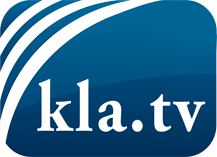 what the media should not keep silent about ...Little heard – by the people, for the people! ...regular News at www.kla.tv/enStay tuned – it’s worth it!Free subscription to our e-mail newsletter here: www.kla.tv/abo-enSecurity advice:Unfortunately countervoices are being censored and suppressed more and more. As long as we don't report according to the ideology and interests of the corporate media, we are constantly at risk, that pretexts will be found to shut down or harm Kla.TV.So join an internet-independent network today! Click here: www.kla.tv/vernetzung&lang=enLicence:    Creative Commons License with Attribution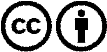 Spreading and reproducing is endorsed if Kla.TV if reference is made to source. No content may be presented out of context.
The use by state-funded institutions is prohibited without written permission from Kla.TV. Infraction will be legally prosecuted.